Załącznik nr 1 zapytania ofertowego______________________, dnia _____________ 2019 r.OFERTA DO:ZAPYTANIE NUMER96/RPWM/2019dotyczące wyboru wykonawcy zapewniającego wynajęcie sali szkoleniowej z wyposażeniem, pełnego wyżywienia i zakwaterowania na potrzeby przeprowadzenia 11-dniowego „Kursu operatora harwestera”Dane dotyczące oferty:Odpowiedź na zapytanie: 96/RPWM/2019Dane oferenta:Nazwa WykonawcyUlica:Kod pocztowyMiejscowośćWojewództwoNIP REGONREGONTelefon do kontaktuSkładam ofertę na wykonanie ww. przedmiotu zamówienia:Lokalizacja	sali	(nazwa	i	dokładny	adres):………………………………………………………………Lokalizacja zakwaterowania (nazwa i dokładny adres):………………………………………………………………Lokalizacja wyżywienia (nazwa i dokładny adres):………………………………………………………………1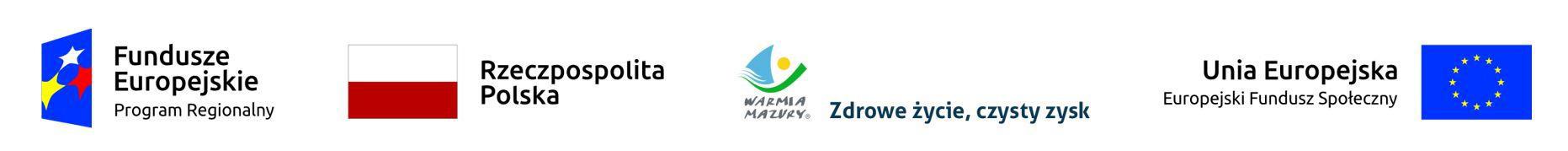 Oferta cenowa. Kwoty do poniesienia przez zamawiającego podana w PLN – cyfrą oraz słownie:Sala szkoleniowa wraz z wyposażeniem:Cena netto: …………………….. Słownie: …………………………………………………………………..………………………………Podatek VAT: ………………….. Słownie: …………………………………………………………………..……..………………………Cena brutto: ………………….. Słownie: ………………………………………………………………….…..……………………………Wyżywienie:Cena netto: …………………….. Słownie: …………………………………………………………………..………………………………Podatek VAT: ………………….. Słownie: …………………………………………………………………..……..………………………Cena brutto: ………………….. Słownie: ………………………………………………………………….…..……………………………3.	Zakwaterowanie:Cena netto: …………………….. Słownie: …………………………………………………………………..………………………………Podatek VAT: ………………….. Słownie: …………………………………………………………………..……..………………………Cena brutto: ………………….. Słownie: ………………………………………………………………….…..……………………………ŁĄCZNA CENA BRUTTO OFERTY WYKONAWCY (zawierająca wszystkie ww. elementy oferty):……………………………… słownie: ………………………………………….……………………………………………………………..Oświadczenia oferenta:Oświadczam, że zobowiązuje się zrealizować przedmiot zamówienia zgodnie z wymaganiami określonymi w zapytaniu ofertowym, nie wnoszę do niej zastrzeżeń oraz zobowiązuję się zrealizować przedmiot zamówienia zgodnie ze złożoną ofertą.Oświadczam, iż zapoznałem/am się z opisem przedmiotu zamówienia i wymogami Zamawiającego i nie wnoszę do nich żadnych zastrzeżeń.Oświadczam, że spełniam wszystkie wymagania postawione przez Zamawiającego w niniejszym Zapytaniu.Oświadczam, że uważam się za związany/a niniejszą ofertą przez okres 30 dni licząc od ostatniego dnia przeznaczonego na składanie ofert, a w przypadku wyboru oferty przez cały okres trwania umowy.Oświadczam, iż podane przeze mnie dane są zgodne z prawdą i znane mi są sankcje wynikające z art. 233 par. 1 kodeksu karnego.Oświadczam, iż nie jestem powiązany z Zamawiającym osobowo lub kapitałowo. Przez powiązania kapitałowe lub osobowe rozumie się wzajemne powiązania między beneficjentem lub osobami upoważnionymi do zaciągania zobowiązań w imieniu2beneficjenta lub osobami wykonującymi w imieniu beneficjenta czynności związane z przygotowaniem i przeprowadzeniem procedury wyboru wykonawcy a wykonawcą, polegające w szczególności na:uczestniczeniu w spółce jako wspólnik spółki cywilnej lub spółki osobowej,posiadaniu co najmniej 10 % udziałów lub akcji, o ile niższy próg nie wynika z przepisów prawa lub nie został określony przez Instytucję Zarządzającą Programem Operacyjnym,pełnieniu funkcji członka organu nadzorczego lub zarządzającego, prokurenta, pełnomocnika,pozostawaniu w związku małżeńskim, w stosunku pokrewieństwa lub powinowactwa w linii prostej, pokrewieństwa drugiego stopnia lub powinowactwa drugiego stopnia w linii bocznej lub w stosunku przysposobienia, opieki lub kurateli.Do oferty załączam następujące dokumenty:Oświadczenie dot. zatrudnienia osób objętych klauzulą społeczną (załącznik nr 2 zapytania ofertowego) – jeśli dotyczy;Wykaz usług w ramach wykazania doświadczenia (załącznik nr 3 zapytania ofertowego);……………………….……………………….………………………………………….……………………..(podpis oferenta)